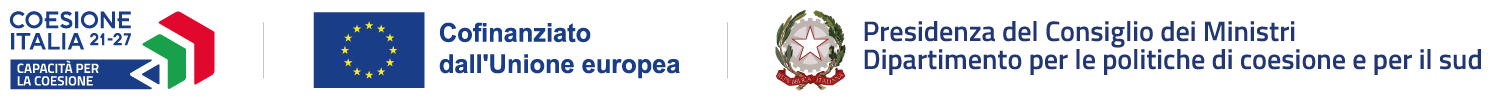 21 dicembre 2023Nuove assunzioni per gli enti territoriali del Sud 
L’azione è tra le principali iniziative previste dal PN Capacità per la Coesione 2021-2027Assunzioni di 2.200 funzionari a tempo indeterminato per la gestione degli interventi della politica di coesione. È quanto previsto dall’Avviso di manifestazione d’interesse che avvia il piano straordinario di assunzioni per gli enti territoriali del Sud nell’ambito della politica di coesione, una delle principali azioni del Programma Nazionale Capacità per la Coesione 2021-2027, attuato sulla base di quanto previsto dal decreto-legge n. 124/2023 (D.L. Sud) convertito con modificazioni dalla Legge 13 novembre 2023, n. 162, in Gazzetta Ufficiale n. 268 del 16 novembre 2023.L’Avviso, pubblicato lo scorso 21 novembre e rivolto a Comuni, Unioni di Comuni, Amministrazioni Regionali, Province e Città Metropolitane delle Regioni Basilicata, Campania, Calabria, Molise, Puglia, Sardegna e Sicilia, ha l’obiettivo di raccogliere informazioni sul fabbisogno di risorse e profili professionali e porre le premesse per la successiva organizzazione di un concorso. L’iniziativa intende promuovere il rafforzamento della capacità amministrativa delle Amministrazioni dei territori interessati con l’obiettivo di migliorare la performance attuativa degli interventi di politica di coesione a livello nazionale.In particolare, agli Enti Locali (Comuni e Unioni di Comuni) saranno destinati fino a un massimo di 1.674 nuovi assunti, alle Amministrazioni regionali 250, alle Province 135 e alle Città Metropolitane 70. Infine, saranno 71 i nuovi assunti destinati al rafforzamento del Dipartimento per le Politiche di Coesione e per il Sud.Le Amministrazioni interessate hanno tempo fino alle ore 12 di martedì 30 gennaio 2024 per rispondere all’avviso, utilizzando la Piattaforma dedicata. La domanda di adesione da parte di un Ente può essere effettuata dal Sindaco, dal legale rappresentante o da un soggetto da esso delegato.Con l’obiettivo di diffondere ulteriormente l’opportunità e stimolare nuove adesioni da parte delle Amministrazioni dei territori interessati, l’Autorità di Gestione del Programma ha organizzato un webinar in programma il prossimo 11 gennaio alle ore 11 a seguito della serie di webinar già organizzati da ANCI nel quadro dell’azione di supporto prevista dal progetto #CapCoe denominato Cap4City.  Per partecipare è necessario compilare il form online disponibile cliccando qui Ricordiamo che per eventuali richieste di chiarimento sui contenuti dell’Avviso è possibile scrivere all’indirizzo quesiti@capcoe.gov.it entro il termine di sette giorni prima della chiusura della piattaforma.   Il primo rilascio delle risposte ai quesiti pervenuti (alla data del 6 dicembre) è disponibile sul sito del Dipartimento per le Politiche di coesione e per il Sud e su quello del Programma Nazionale Capacità per la Coesione.***Documenti utili 21 novembre 2023 - Avviso pubblico finalizzato all’acquisizione delle manifestazioni di interesse da parte delle amministrazioni regionali (regioni Basilicata, Calabria, Campania, Molise, Puglia, Sardegna e Sicilia) e delle città metropolitane, delle province, delle unioni di comuni e dei comuni ivi situati – Programma Nazionale di Assistenza Tecnica Capacità per la Coesione 2021-2027 (PN CapCoe) – Priorità 1 – Operazione 1.1.2 Assunzione di personale a tempo indeterminato presso i principali beneficiari.Decreto n.607 del 21 novembre 2023 – Approvazione avviso di manifestazione di interesseAvviso Pubblico per l’Acquisizione manifestazioni di interesseAllegato 1 – Definizioni AvvisoAllegato 2 – Format Delibera Giunta Organo esecutivo Avviso (pdf)Allegato 2 – Format Delibera Giunta Organo esecutivo Avviso (docx)Piattaforma per la presentazione delle domande